STRATEGI KOPING PADA ANAK  BERHADAPAN DENGAN HUKUM (ABH)SKRIPSIDiajukan untuk Memenuhi Salah Satu Syarat dalam Menempuh Ujian Program Strata Satu (S-1) pada Program Studi Ilmu Kesejahteraan Sosial`Disusun Oleh:Fira Areza182020032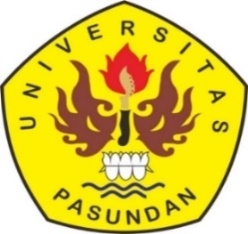 PROGRAM STUDI ILMU KESEJAHTERAAN SOSIALFAKULTAS ILMU SOSIAL DAN ILMU POLITIKUNIVERSITAS PASUNDANBANDUNG2022